Circulaire du 1er décembre 1866 concernant le départ des troupes françaises de RomeAyant obtenu du gouvernement italien que rien ne serait tenté contre le Pape et les États pontificaux, Napoléon III fait revenir en France les troupes basées à Rome et qui protégeaient Rome des révolutionnaires italiens.Ci-dessous, le texte complet de la circulaire ou Mgr de la Tour d’Auvergne exprime ses craintes liées au retrait des troupes françaises de Rome.Source : Archives personnelles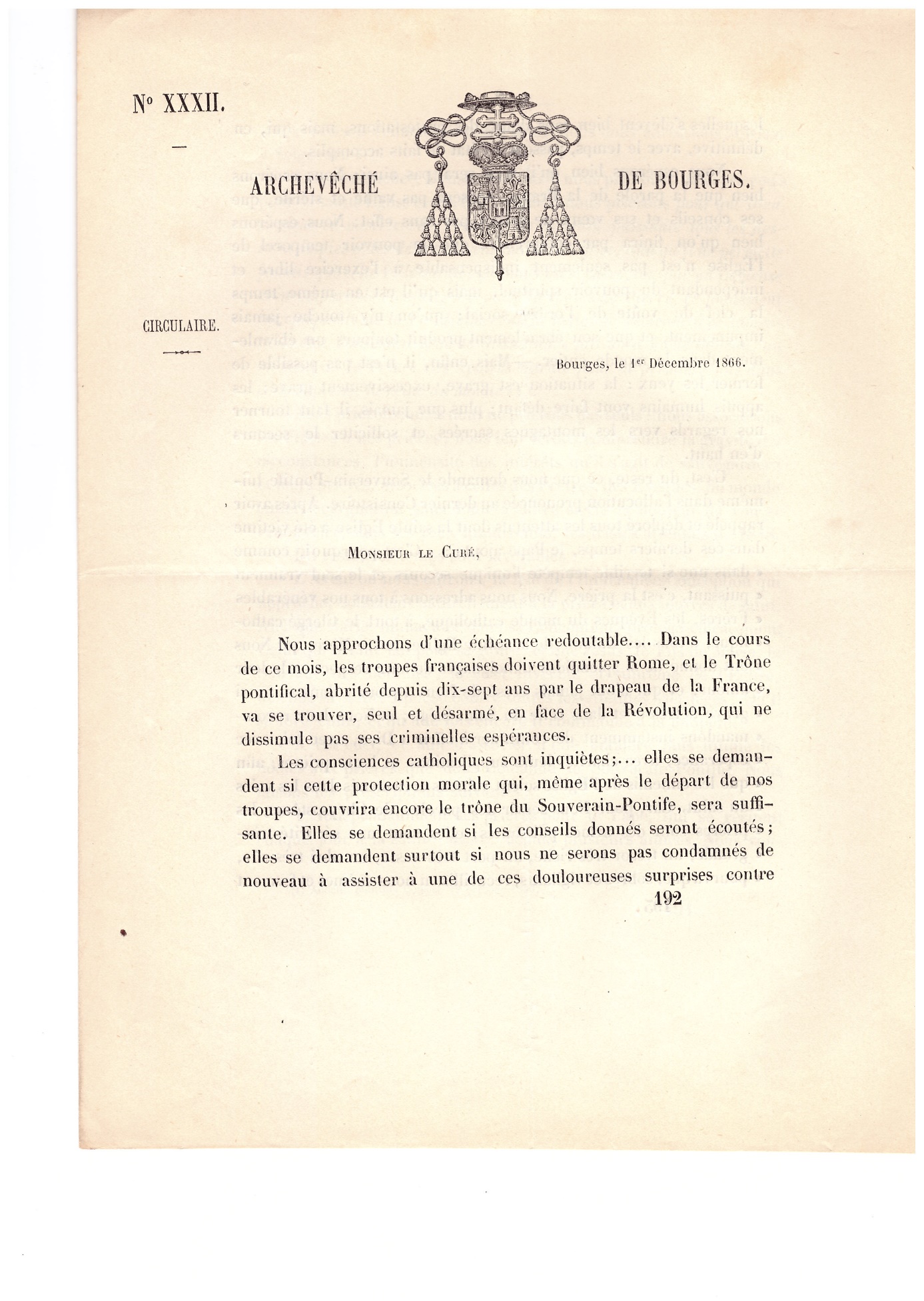 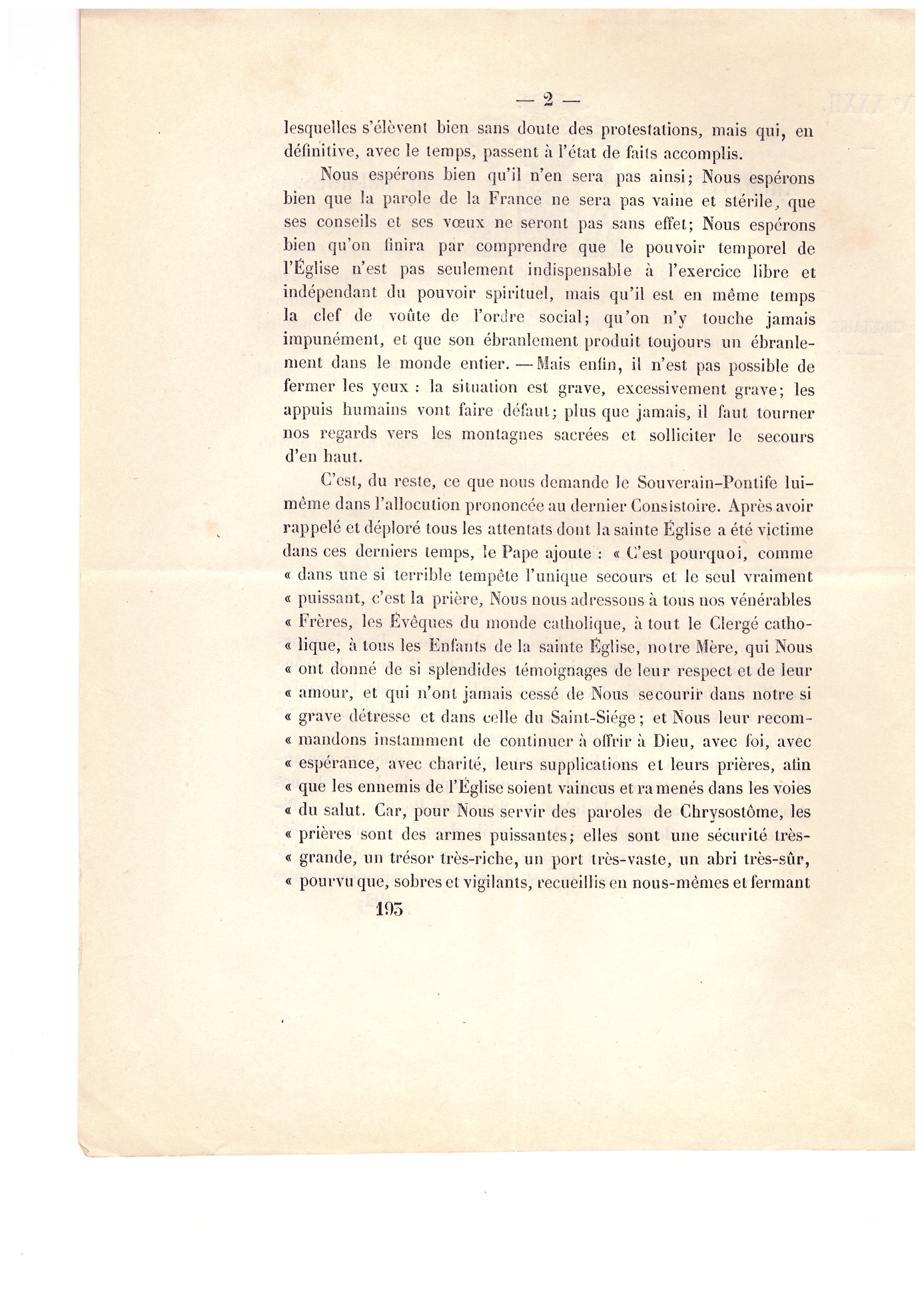 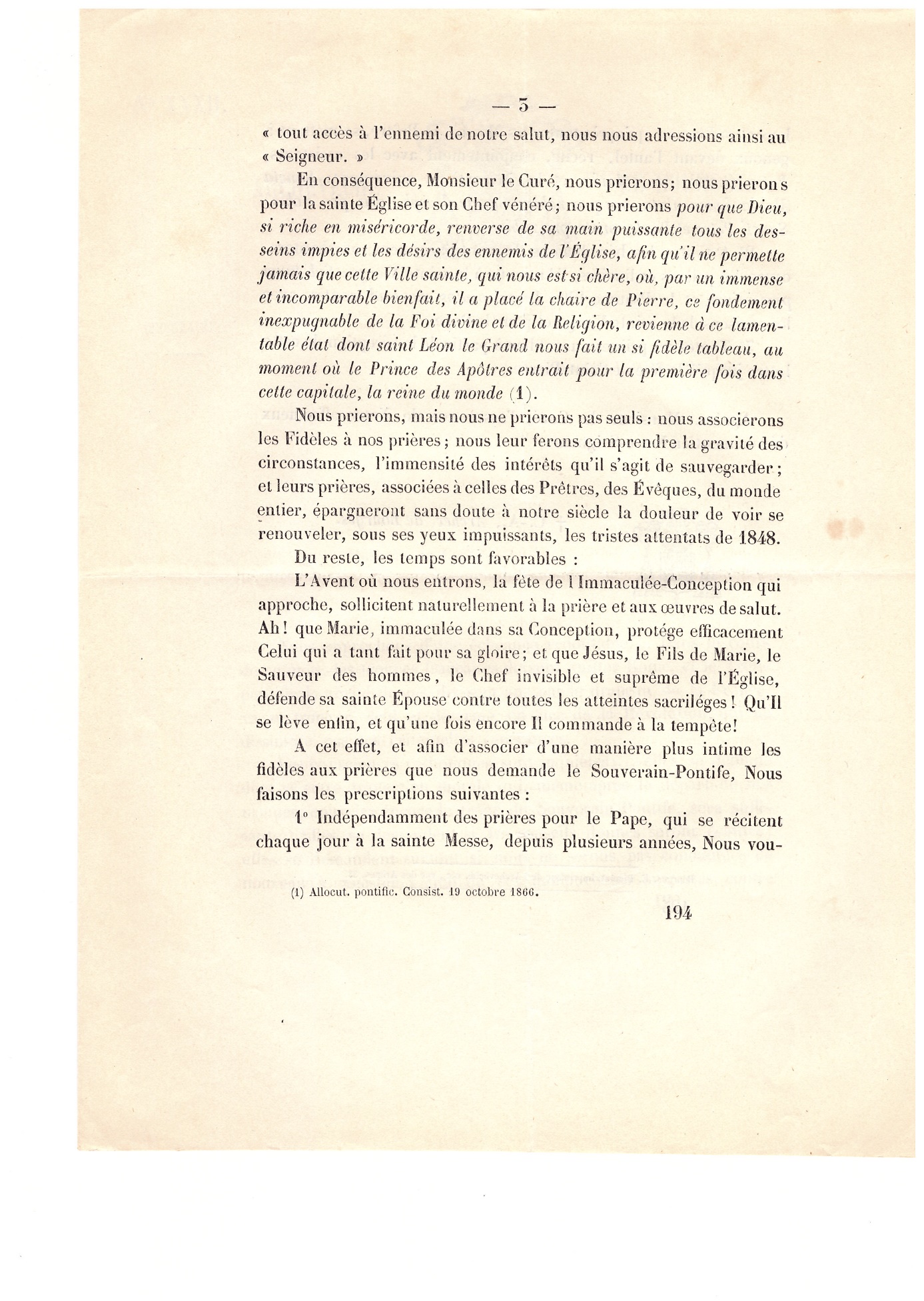 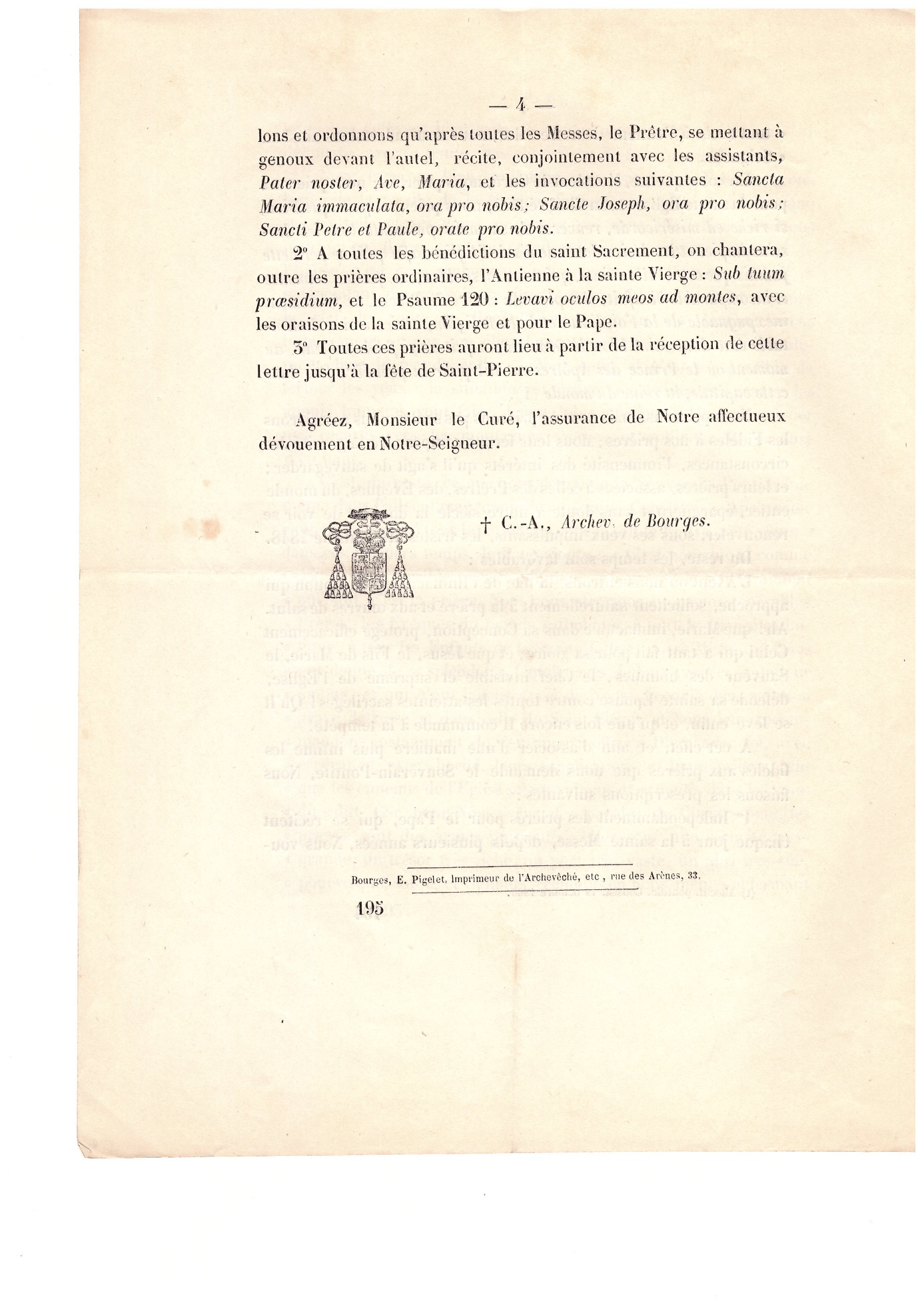 